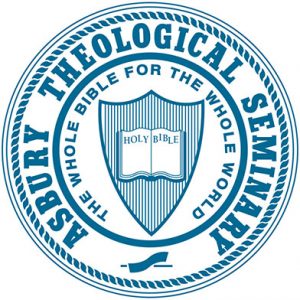 Asbury Theological Seminary SyllabusDM(ORG) 916B: Seminar Two: Coaching in Complex Systems
2.00 Credit Hours
Extended Learning/Online course
2020 Fall Session/Sep 8, 2020 – Dec 18, 2020Name: Dr. Bryan SimsTitle: Associate Professor of Leadership, Director of Asbury InstitutesEmail:  bryan.sims@asburyseminary.edu Office Location: BC105Office Hours: By AppointmentOffice Phone: 859-858-2333This course examines biblically-informed principles that shape coaching leaders and organizations in complex contexts. The course is designed to describe and analyze the principles and processes of organizational development with a focus on use of various resources to come alongside leaders and teams to effectively reach their mission in Christ-centered, Spirit-led ways. In light of the adaptive challenges that churches, organizations, and movements are facing, the course equips students to develop coaching processes that meet these challenges with real solutions addressing those complexities. Special emphasis is given to understanding the coach's role as a change agent of sustainable organizational change.By the time students complete the D.Min. Program, they will have an accomplished or exceptional ability to:By the time students complete the D.Min. Program, they will have an accomplished or exceptional ability to:1. Revisit foundations for sustainable ministry.Being immersed in explicit Wesleyan practices of community-based formation around the priorities of scripture, reason, tradition and experience, participants will discover transformational habits for sustainable ministry lifestyles.2. Foster ministry leadership vision, ethic and practice relevant to their ministry context and world.By deeply engaging in analysis of one significant theme from their unique ministry context, participants establish a trajectory for life-long contribution.3. Appreciate transformational demands within contemporary ministry organizational contexts such as congregations, non-profits and marketplace engagements through various analytic means of biblical, theological, social and cultural exegesis.Participants must add to their biblical and theological exegesis, cultural- situational exegesis that informs ministry leadership practice on a daily basis.By the end of DM(ORG)916A, students will have an accomplished to exceptional ability to: Demonstrate a theologically robust coaching model for organizational development. (PLO #1)Create a set of disciplines that nurture sustainable coaching objectivity that includes assessment tools like the Enneagram, Emotional Intelligence, etc. (PLO #2)Design a coaching plan for an organizational context that accommodates adaptive leadership and complexity. (PLO #3)T LEARNING OUTCOMESREQUIRED SN/A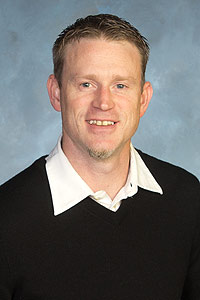 Welcome to Coaching in Complex Systems! The information below provides an introduction to your faculty.Dr. Bryan D. Sims is Associate Professor of Leadership and Lay Equipping at Asbury Theological Seminary and the Director of Asbury Institutes and Lay Mobilization. His expertise relates to team leadership, equipping, leading change, adaptive spiritual leadership, and the link between leadership and discipleship. As director and designer of the Lay Mobilization Institute (LMI), he has launched cohorts of churches into the 18-month coaching process in multiple states, including KY, TN, WV, FL, MS, OH, and GA. As director of Asbury Institutes, he leads a team launching new Institutes through Asbury Seminary, often in partnership with other organizations and churches, with focus in areas like Leadership, Wesleyan Theology, and Multiplication. He has also worked since 2001 as a Leadership and Organizational Change Coach with Spiritual Leadership, Inc. (SLI) where he has trained and coached leaders, teams, churches, and organizations over extended periods of time to bring spiritual awakening and missional effectiveness. Bryan is a graduate of West Texas A&M University (1998) and Asbury Theological Seminary (M.Div., 2003) and has a Ph. D. in Organizational Leadership from Regent University (2009). He is currently writing a book on shared spiritual leadership within adaptive challenges to be published by 100M Publishing in 2020. In addition, he has a authored a chapter in Leadership the Wesleyan Way (Emeth Press, 2016), co-authored a book on worship, discipleship, and mission, published multiple articles, and he was co-author on version 2 & 3 of the L3 Leadership Incubator Materials developed in partnership with Discipleship Resources and SLI (2008, 2010). He and his wife MyLinda have been happily married since 1997 and have four children: Isaiah, Luke, Silas, and Lydia.Bolsinger, Tod. Canoeing the Mountains: Christian Leadership in Uncharted Territory. InterVarsity Press, 2015. (225 pages)$16.35 Hardcover, ISBN: 9780830841264$12.99 Kindle, ASIN: B07CP74N87Cloud, Henry. Necessary Endings: The Employers, Business, and Relationships that All of Us Have to Give Up in Order to Move Forward. HarperCollins, 2010. (238 pages)$18.21 Hardcover, ISBN: 9780061777127$16.49 Kindle, ASIN: B0049B1VO0 Friedman, Edwin H. A Failure of Nerve: Leadership in the Age of the Quick Fix. Church Publishing, 2017. (252 pages)$20.51 Paperback, ISBN: 9781596272798$14.57 Kindle, ASIN: B071R6P7MJHeifetz, Ronald, Marty Linsky, et al. The Practice of Adaptive Leadership: Tools and Tactics for Changing Your Organization and the World. Harvard Business Press, 2009. (326 pages)$17.49 Hardcover, ISBN: 9781422105764$16.62 Kindle, ASIN: B004OC071WLencioni, Patrick. The Advantage: Why Organizational Health Trumps Everything Else in Business. Jossey-Bass, 2012. (207 pages)$14.49 Hardcover, ISBN: 9780470941522$13.77 Kindle, ASIN: B006ORWT3YPasmore, Bill. Advanced Consulting: Earning Trust at the Highest Level. Berrett-Koehler Publishers, 2020. (240 pages)$27.95 Hardcover, ISBN: 9781523088065$19.22 Kindle, ASIN: B07Y3YWN4Z Quinn, Robert E. Change the World: How Ordinary People Can Accomplish Extraordinary Results. Jossey-Bass Publishers, 2000. (272 pages)$19.63 Hardcover, ISBN: 978-0787951931$18.65 Kindle, ASIN: B001C4PLIESimpson, Michael K. Unlocking Potential: 7 Coaching Skills That Transform Individuals, Teams, & Organizations. Grand Harbor Press, 2014. (149 pages)$7.34 Paperback, ISBN: 9781477824009$0.00 Kindle, ASIN: B00IO7QAI2 Whitmore, John. Coaching for Performance: The Principles and Practice of Coaching and Leadership. Nicholas Brealey, 2017. (240 pages)$20.37 Paperback, ISBN: 978-1473658127$13.99 Kindle, ASIN: B0047T7MQ0Total pages:  2,149Regarding The Practice of Adaptive Leadership by Heifetz et al., familiarize yourself with Chapters 1-3, 5, 9, 11-18 prior to the intensive dates; read the remainder at your convenience.A word on the required course readings: As an experienced practitioner, it is quite possible that you have read one of more of the required texts. If so, we are ready to work with you to exchange the text(s) in the syllabus with alternative readings that serve your learning needs well while aligning with the learning outcomes of the course. Please contact the professor early in the course to negotiate the changes.The Arbinger Institute.  Anatomy of Peace: Resolving the Heart of Conflict. Berrett-Koehler Publishers, 2006. (257 pages)$10.58 Paperback, ISBN: 9781576753347$9.86 Kindle, ASIN: B00SGET4BSBlock, Stephen R. Why Non-Profits Fail: Overcoming Founder’s Syndrome, Fundphobia and Other Obstacles to Success. Jossey-Bass Publishers, 2003. (208 pages)$33.00 Paperback, ISBN: 978-1118642078$31.35 Kindle, ASIN: B000PY4A5CBridges, William. Managing Transitions: Making the Most of Change. Perseus Publishing, 2009. (144 pages) $9.49 Paperback, ISBN: 9780738213804$12.99 Kindle, ASIN: B01L6SLKJOCron, Ian Morgan and Suzanne Stabile. The Road Back to You: An Enneagram Journey to Self-Discovery. IVP Books, 2016. (240 pages)			$14.40 Hardback, ISBN: 978-0830846191
			$13.49 Kindle, ASIN: B01CNZG896	Grenny, Joseph et al. Influencer: The New Science of Leading Change. McGraw-Hill, 2013. (336 pages) $10.19 Paperback, ISBN: 9780071808866$10.77 Kindle, ASIN: B00BPO7710Harkavy, Daniel S. Becoming a Coaching Leader: The Proven Strategy for Building Your Own Team of Champions. Thomas Nelson, 2007. (224 pages)$12.03 Paperback, ISBN: 978-1595559753$6.99 Kindle, ASIN: B007FZOY1EHarrison, Michael I. Diagnosing Organizations: Methods. Models and Processes, 3rd ed.  Sage Publications, 2005. (189 pages)$53.70 Paperback, ISBN: 978-0761925729$36.90 Kindle, ASIN: B07C66K735Harvard Business Review. HBR’s 10 Must Reads on Change Management. Harvard Business Review, 2011. (224 pages) $37.13 Hardcover, ISBN: 978-1633694514$13.25 Kindle, ASIN: B004JF5YQMHeifetz, Ronald and Marty Linsky. Leadership on the Line: Staying Alive Through the Dangers of Change. Harvard Business School Press, 2002. (288 pages)		$23.39 Hardcover, ISBN: 978-1633692831		$19.24 Kindle, ASIN: B01N1XCO0SHerrington, Jim et al. Leading Congregational Change: A Practical Guide for the Transformational Journey. Jossey-Bass Publishers, 2000.  (240 pages)$22.26 Paperback, ISBN: 978-1118446201$21.15 Kindle, ASIN: B0027FF1TQHirsch, Alan. The Forgotten Ways: Reactivating Apostolic Movements. Brazos Press, 2006. (295 pages)		$14.17 Paperback, ISBN: 978-1587433863		$9.99 Kindle, ASIN: B01L9IVGMCHoribe, Frances. Creating the Innovation Culture: Leveraging Visionaries, Dissenters, and Other Useful Troublemakers. John Wiley and Sons, 2001. (253 pages)		$19.98 Hardcover, ISBN: 978-0471646280		$9.99 Kindle, ASIN: B01EIINWEAHurst, David K. Crisis and Renewal. Harvard Business School Press, 2002. (250 pages)		$21.16 Paperback, ISBN: 978-1591408178		Not available on Kindle. Kegan, Robert and Lisa Laskow Lahey. How the Way We Talk Can Change the Way We Work. Jossey-Bass, 2002. (256 pages)$13.39 Paperback, ISBN: 978-0787963781$11.99 Kindle, ASIN: B003AU4DX2Kegan, Robert and Lisa Laskow Lahey. Immunity to Change: How to Overcome It and Unlock the Potential in Yourself and Your Organization. Harvard Business Review Press: 2009. (340 pages) 		$18.89 Hardcover, ISBN: 978-1422117361		$17.95 Kindle, ASIN: B004OEILH2Kotter, John P. and Dan S. Cohen. The Heart of Change: Real-Life Stories of How People Change Their Organizations. Harvard Business School Press, 2002. (224 pages)		$16.29 Hardcover, ISBN: 978-1422187333		$15.51 Kindle, ASIN: B00A07FT6ILewis, Robert and Wayne Cordeiro. Culture Shift: Transforming Your Church from the Inside Out. Jossey-Bass Publishers, 2005. (229 pages)		$23.34 Hardcover, ISBN: 978-0787975302		Not available on Kindle. Manz, Charles C., Kim S. Cameron, et al. The Virtuous Organization: Insights from Some of the World’s Leading Management Thinkers. World Scientific Publishing, 2008. (316 pages)$116.80 Hardcover, ISBN: 978-9812818591$83.00 Kindle, ASIN: B00LX9RMO4Noonan, William. Discussing the Undiscussable: A Guide to Overcoming Defensive Routines in the Workplace. John Wiley and Sons, 2007. (288 pages)$66.12 Paperback, ISBN: 978-0787986322$48.79 Kindle, ASIN: B008NC0YNUPatterson, Kerry et al. Crucial Conversations: Tools for Talking When the Stakes are High. McGraw-Hill, 2012. (272 pages)		$10.39 Paperback, ISBN: 978-0071771320		$9.87 Kindle, ASIN: B005K0AYH4Quinn, Robert E. Building the Bridge as You Walk on It: A Guide for Leading Change.  John Wiley and Sons, 2004. (256 pages).		$9.90 Hardcover, ISBN: 978-0787971120		$$13.20 Kindle, ASIN: B001C4MYOSRendle, Gil and Alice Mann. Holy Conversations: Strategic Planning as a Spiritual Practice for Congregations. The Alban Institute, 2003. (316 pages)		$34.00 Paperback, ISBN: 978-1566992862		$17.60 Kindle, ASIN: B00JYSHSMMSchein, Edgar H. Organizational Culture and Leadership. Jossey-Bass, 2004).		$46.49 Paperback, ISBN: 978-1119212041		$38.49 Kindle, ASIN: B01MSYH6K8N/ATo successfully complete this class, students must satisfactorily complete and submit all assignments on time and actively participate and contribute to the learning community.1. Dissertation Status Report (20 points)Due Date: September 30, 2020
Points/Percentage: 20
Learning Outcome: 1, 3Complete the Dissertation Status Report that is provided for you in your online classroom. This is an easy one, folks; just upload the completed form on time, and earn all 20 points!1 day late = 18 points2 days late = 15 points3 days late = 12 points4 days late = 10 points5 days late = 5 points6 or more days late = 0 points2. Theological Foundations and Coaching Plan (80 points)Due Date: November 30, 2020
Points/Percentage: 80
Learning Outcome: 1, 3To help you see how Dr. Tumblin's course, DM(PLE)918B, and this course fit together, review Dr. Tumblin’s "B" syllabus assignment, "Change Initiative Paper." Think integratively, as if it were one 20-24 page paper. Although you will share a section of the paper with a peer, the two papers (Tumblin’s "Change Initiative Paper" and this “Theological Foundations and Coaching Plan”) are intended to be complimentary.Describe a theologically robust coaching model for organizational development, and design a coaching model for complex environments. Use course materials and at least 10 outside sources. 1. In 2 – 3 pages, describe the theological foundations and focus for your coaching model. 2. In the next 7 – 8 pages, use the course content and readings and at least 10 outside sources to describe your coaching model and how it will work in complex environments with seemingly mountainous adaptive challenges. In this section, you will need to describe a particular context or case study and apply your coaching plan to this context. What is the role of the coach? How would you begin? What is the role of the leaders within the organization you are coaching? What does the process look like? How will conflict be handled? How are adaptive challenges identified? How are solutions developed to overcome those challenges? 3. In the final 1 – 2 pages, describe how your own leadership as a coach may or may not be more effective given what you have experienced in the course. What changes have occurred in your own leadership intelligence?Think in terms of a 10 – 12 page paper, double-spaced, with strong and rich citations. The goal is to allow the paper to heighten your capacity for coaching change in complex settings, even in your own context. Include at least 10 sources beyond the course readings. A detailed grading rubric is available online.Theological Foundations and Coaching Plan:  DM(ORG)916A& B "Coaching in Complex Systems" and DM(PLE)918A & B "Leading Change" are complimentary courses. As organizational shepherds, we all aspire toward healthy Kingdom enterprises. The literature describes this as organizational development. Scripture frames the conversation around faithfulness and fruitfulness.That is why these two courses will be team taught during the 2020 London immersion experience. Drs. Sims and Tumblin will also integrate the pre- and post-immersion paper assignments. Both papers will now be 20-24 pages long total, vs. four papers at 10-12 pages each. They will be written in two sections, as outlined below, with one section focused on the DM(ORG)916A & B themes and another focused on the DM(PLE)918A & B themes. Hopefully, the synergies will be fairly obvious.Review the instructions for these papers in each syllabus. View the introductory video on the Canvas course pages that will walk you through the collaboration and shared assignments. We will position you for peer learning as well in how you will interact with each other around the papers.See next pages.Attendance/Participation: To progress satisfactorily and achieve learning outcomes in this class, students must meet the course requirements. Students are responsible for notifying instructors of the reason for any absences as soon as possible and are accountable for all assignments. Makeup quizzes or exams are generally not permitted unless previously arranged with the instructor. Each faculty member will provide a written attendance policy for each class and also go over that policy on the first day of class for the course. Refer to the ATS Student Handbook for additional information regarding attendance policies and excused absences.Late Assignments: Any assignment submitted after the due date and time will be reduced two numerical points for every day late. For example, two days late would reduce the grade from a 90 to an 86, unless the student talks to the professor ahead of time and receives permission to turn in the assignment late, based upon a legitimate excuse (such as illness).Format of Papers: Students must use MLA academic style for completing papers; this is also the required style for your dissertation.Incomplete Work: “A grade of ‘I’ denotes that course work has not been completed due to an unavoidable emergency. Delinquency or attending to church work or other employment does not constitute an unavoidable emergency. Without an approved ‘I,’ a letter grade will be recorded based on grades received for completed work and an ‘F’ grade assigned to incomplete work” (ATS 2015-16 Student Handbook, page 67).The unit of credit is a semester hour, which is defined as one hour of classroom work per week for one semester, or its equivalent. The 4.00 point system is used to compute grade point standing. The grading system is: 
Canvas is the learning management system used for Asbury seminary classes. Log into http://connect.asburyseminary.edu and click on the flashing cube (upper right corner) to access a link to the Canvas website. Once you have logged in, it is recommended that you bookmark this page for easy access. The courses that you are enrolled in should appear as “course cards” on your Dashboard. You may navigate to your desired course here. If you do not see your course, or there is nothing in your course, please contact your professor.Course evaluations are a vital part of Asbury Seminary’s efforts to achieve excellence in the classroom. At the end of the semester, you will receive an email with information and directions for completing course evaluations. Your responses are completely anonymous, and your participation is greatly appreciated. If you have questions or encounter problems accessing the evaluations, contact the Help Desk at helpdesk@asburyseminary.edu or by phone at 859.858.2100 or toll-free at 800.2ASBURY.To take an online or hybrid class, you should be comfortable using e-mail, web browsers, word-processing software and be able to download files and create attachments. You will need the following in order to participate online:A computer with Windows 7 or MAC OS 10.6 or aboveAn account with or regular access to an internet service provider (ISP)Reliable, high-speed internet (recommended)Word processing softwareA webcam (built-in or external) for video conferences, as needed A headset with microphone (preferable)Contact the Help Desk for technical assistance accessing the online class, using electronic resources, or with other technical issues related to Asbury Seminary coursework.Email: helpdesk@asburyseminary.eduPhone: 859.858.2100 or 800.2ASBURY (toll free)Library resources, research support, and library loan are available via:Website: asbury.to/libraryEmail: helpdesk@asburyseminary.eduPhone: 859.858.2100 or 800.2ASBURY (toll free)Materials RequestsUse the links on the library website to search the library catalog for available materials. Students on the Kentucky or Florida campuses can use their student ID cards to check out materials in person. Books can be returned or mailed to the library at either the Kentucky or Florida campus.Students may request books, photocopies, or emailed attachments of journal articles or portions of reference books from the library. Allow 3-10 business days for requests to be filled. Contact the library for costs and instructions on how to make requests, or view the online tutorial at guides.asburyseminary.edu/libraryloan.Online ResourcesAsbury Scholar – Find library books, ebooks, journal articles, and other media at asbury.to/library.Databases – Access links to online resources including the library catalog, online journal databases, encyclopedias, and more at guides.asburyseminary.edu/az.php.Research AssistanceStudents should contact Research Services in the library for research assistance. Help is available for general research questions, including how to find course materials online or navigate library resources. Training for supported Bible software or bibliographic management software is also available. Appointments can be made via:Website: asbury.to/libraryEmail: helpdesk@asburyseminary.eduPhone: 859.858.2100 or 800.2ASBURY (toll free)The Writing CenterThe goal of the Writing Center is to help students improve their graduate-level writing. Assistance is available both online and on the Kentucky campus to help with various aspects of the writing process, including structure and organization, grammar, punctuation, and citation formatting. Appointments can be made by contacting the library via:Website: asbury.to/writingcenter Email: helpdesk@asburyseminary.edu Phone: 859.858.2100 or 800.2ASBURY (toll free)Students can sign up for 30-minute sessions on the library website at asbury.to/library.Each student is responsible for being familiar with seminary policies. Asbury Seminary reserves the right to change policies when necessary. Below are brief descriptions of a few seminary policies. For more detailed information regarding school policies, please refer to the ATS Student Handbook at asburyseminary.edu/students/student-services/student-handbook/Disability AccommodationsAsbury Theological Seminary provides reasonable accommodation on an individualized basis for qualified students with disabilities. Students are required to provide documentation of a disability prior to receiving classroom accommodations. Since accommodations may require early planning before or at the start of the term and are generally not provided retroactively, students need to contact an Accommodations Officer as soon as possible. If you are a student with a disability and believe you require reasonable accommodations in this class, you will need to make an appointment with an Accommodations Officer in the Office of the Registrar on the Kentucky campus or in the Enrollment Management Office on the Florida campus. Students attending the Tennessee site should contact the Kentucky Registrar.Academic IntegrityAcademic integrity is expected of every student. Plagiarism, that is, “presenting … another’s ideas or writings as one’s own,” is considered a serious violation of integrity and is unacceptable. Detailed information, including the penalty for plagiarizing, is in the Student Handbook. For additional information about plagiarism, go to plagiarism.org.

In this course we may utilize Unicheck, an automated system that compares students’ assignments with websites as well as a database of previously submitted student work. After the assignment is processed, instructors receive a report from unicheck.com (through SpeedGrader™) that states if and how another person’s work was used in the assignment. For more information, see www.unicheck.com. If you have questions about academic honesty, please contact the library at helpdesk@asburyseminary.edu.Copyright InformationThe copyright law of the United States (title 17, United States Code) governs the making of photocopies or other reproductions of copyrighted material. Under certain conditions specified in the law, libraries and archives are authorized to furnish a photocopy or other reproduction. One of these specific conditions is that the photocopy or reproduction is not to be "used for any purpose other than private study, scholarship, or research." If a user makes a request for, or later uses, a photocopy or reproduction for purposes in excess of "fair use," that user may be liable for copyright infringement. This institution reserves the right to refuse to accept a copying order if, in its judgment, fulfillment of the order would involve violation of copyright law.By using online media resources, students are consenting to abide by this copyright policy. Any duplication, reproduction, or modification of this material without express written consent from Asbury Theological Seminary and/or the original publisher is strictly prohibited.Courses may use Zoom for synchronous online instruction. These sessions may be recorded by the professor and posted into the Canvas classroom. The recorded sessions will not be downloadable, and will not be used by the professor in future classes unless there is documented permission from all of the students in the recording. Chat rooms in a Zoom call are recorded and discretion should be exercised when using the chat feature, including in private rooms. Video recordings may be considered educational records under the Family Education Rights & Privacy Act (FERPA) and will be protected as such by the Seminary. Zoom collects only minimal client information and ensures that information is kept secure (https://zoom.us/docs/doc/FERPA%20Guide.pdf). Requests for accessibility accommodations related to Zoom will be dealt with on a case-by-case basis as described above under Disability Accommodations. N/APROFESSOR INFORMATION COURSE DESCRIPTIONPROGRAM LEARNING OUTCOMESREQUIRED STUDENT LEARNING OUTCOMESADDITIONAL STUDENT LEARNING OUTCOMESCOURSE INTRODUCTIONREQUIRED TEXTBOOKSREQUIRED RESOURCESRECOMMENDED TEXTBOOKSRECOMMENDED RESOURCESASSIGNMENTS AND RUBRICS OR EVALUATION CRITERIAAssignmentsAssignmentsAssignmentsAssignmentsAssignmentsAssignment DescriptionSLOMethod of AssessmentValue /Due DateEvaluatorAssignment #1: Dissertation Status Report#1, 3Completed report form20%Due Date:  9/30/2020.Upload to online classroom.FacultyAssignment #2: Theological Foundations and Coaching Plan#1, 310-12 page paper80%Due Date:  11/30/2020.Upload to online classroom.FacultyADDITIONAL ASSIGNMENT GUIDELINESStudent Learning OutcomesMethod of AssessmentExemplary=4Accomplished=3Developing=2Beginning=1EvaluatorSLO #1:  Demonstrate a theologically robust coaching model for organizational development.Theological Foundations and Coaching Plan Applies, at an exemplary level, current organizational research resources to the problems/processes of ministry organizations to their own current mental models.   Applies, at an accomplished level, current organizational research resources to the problems/processes of ministry organizations to their own current mental models.Applies, at a developing level, current organizational research resources to the problems/processes of ministry organizations to their own current mental models.Applies, at a beginning level, current organizational research resources to the problems/processes of ministry organizations to their own current mental models. FacultySLO #3:  Design a coaching plan for an organizational context that accommodates adaptive leadership and complexity.Theological Foundations and Coaching PlanTranslates, at an exemplary level, insights from organizational, situational and cultural analysis and diagnosis into ministry resources. Translates, at an accomplished level, insights from organizational, situational and cultural analysis and diagnosis into ministry resources.Translates, at a developing level, insights from organizational, situational and cultural analysis and diagnosis into ministry resources.Translates, at a beginning level, insights from organizational, situational and cultural analysis and diagnosis into ministry resources. FacultyINCOMPLETE WORK POLICYLetterLowestHighest A94.00%100.00% A-90.00%93.99% B+87.00%89.99% B84.00%86.99% B-80.00%83.99% C+77.00%79.99% C74.00%76.99% C-70.00%73.99% D+67.00%69.99% D64.00%66.99% D-60.00%63.99% F0.00%59.99%GRADEEVALUATION CRITERIAAExceptional work: surpassing outstanding achievement of course objectivesBGood work: strong, significant achievement of course objectivesCAcceptable work: basic, essential achievement of course objectivesDMarginal work: inadequate, minimal achievement of course objectivesFUnacceptable work: failure to achieve course objectivesGRADINGAssignment Weight/Point ValueDissertation Status Report20Theological Foundations and Coaching Plan 80Total: 100CANVAS (LEARNING MANAGEMENT SYSTEM)COURSE EVALUATIONSTECHNOLOGY REQUIREMENTS & SUPPORT LIBRARY RESOURCESPOLICIESZOOMAPPENDIX